НАКАЗ31.08.2023                                                                                                       №24Про упорядкування роботи щодо порядку замовлення, видачі та обліку документів про освіту випускникам закладу освіти 2024 року	Відповідно до наказів Міністерства освіти і науки України від 07.02.2019 №152 «Про затвердження Змін до деяких нормативно-правових актів Міністерства освіти і науки України», зареєстрованого в Міністерстві юстиції України 07 березня 2019 року за № 234/33205, від 28.03.2022 №274 «Про деякі питання організації здобуття загальної середньої освіти та освітнього процесу в умовах воєнного стану в Україні», наказу Управління освіти адміністрації Основ’янського району Харківської міської ради від 31.08.2023  №50 "Про упорядкування роботи щодо порядку замовлення, видачі та обліку  документів про освіту випускникам закладів загальної середньої освіти району 2024 року" з метою своєчасного замовлення та виготовлення документів про освіту випускникам 2024 року Н А К А З У Ю: 1. Призначити відповідальною за формування бази даних, перевірку списків, оформлення та надання до Управління освіти адміністрації Основ’янського району Харківської міської ради сформованих в програмі "КУРС.Школа" файлів XML зі списками випускників 9-х класів Світлану САВЧЕНКО, заступника директора з навчально-виховної роботи.2. Заступнику директора з навчально-виховної роботи Світлані САВЧЕНКО:	    2.1. Підготувати та сформувати в програмі «КУРС. Школа» файли XML зі списками випускників 9-х класів для замовлення документів про освіту та надіслати до Управління освіти.До 09.10.2023	   2.2. Організувати перевірку списків випускників та надання  виправлених та підписаних списків до Управління освіти адміністрації Основ’янського району Харківської міської ради.Грудень 2023 року – лютий 2024 року	  2.3. Надавати до Управління освіти адміністрації Основ’янського району Харківської міської ради у разі необхідності:	  2.3.1. Виправлення перевірених списків.Суворо до 20.04.2024	  2.3.2. Додаткові замовлення.З 1 травня і до дати вручення документів	  2.3.3. Замовлення на екстернат.До 13.05.2024	   2.3.4.Підтвердження на виготовлення документів з відзнакою. За 10 днів до вручення документів          2.3.5. Замовлення на передрук документів про освіту, що надруковані з помилкою (з документом на знищення). Не пізніше 1 тижня після отримання документа 	3. Контроль за виконанням даного наказу залишаю за собою. Директор                                                                     Інна КОЛІСНИК З наказом ознайомлені: Світлана САВЧЕНКО 31.08.2023                                                                                                       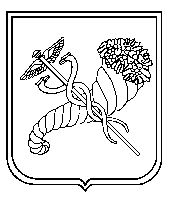 тел. (057) 725-13-62, 725-13-63  e-mail:kh.znz-120@ukr.net  Код ЄДРПОУ 24343242тел. (057) 725-13-62, 725-13-63  e-mail:kh.znz-120@ukr.net  Код ЄДРПОУ 24343242тел. (057) 725-13-62, 725-13-63  e-mail:kh.znz-120@ukr.net  Код ЄДРПОУ 24343242